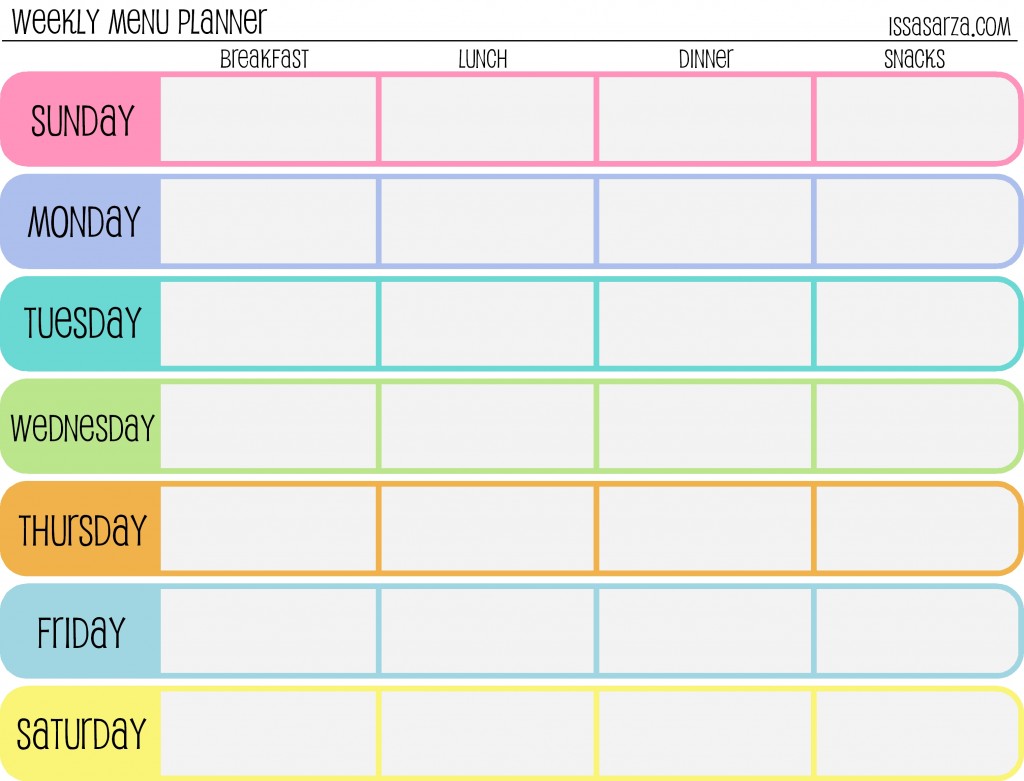 MondayTuesdayWednesdayThursdayFridaySaturdaySunday